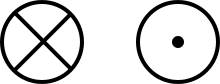 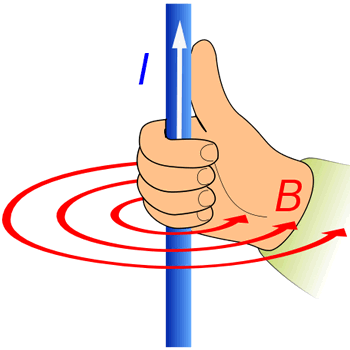 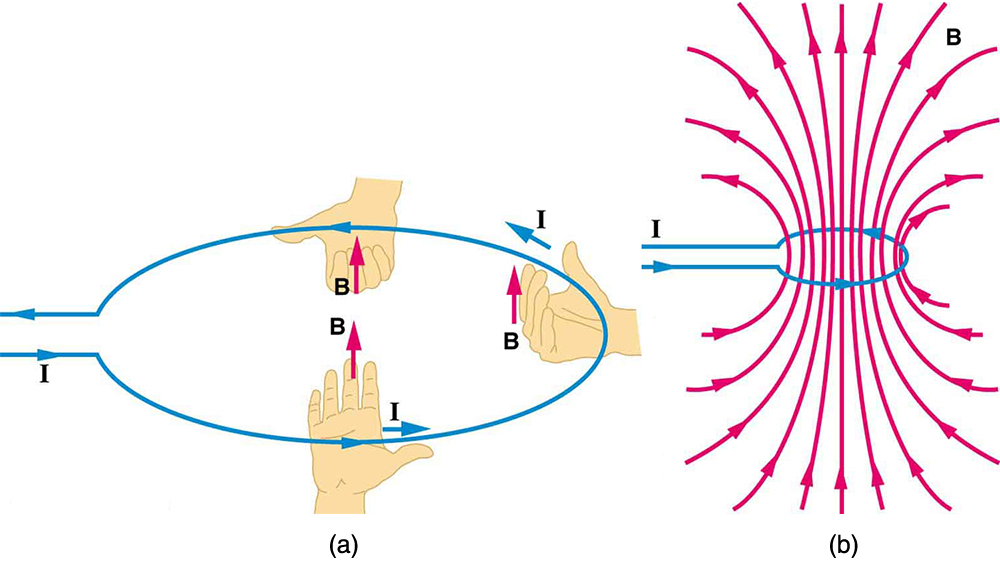 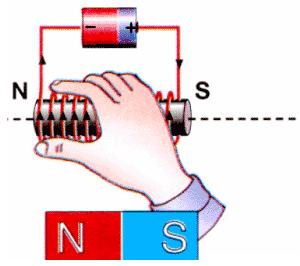 1)                                   I2)                           ⨀I3) 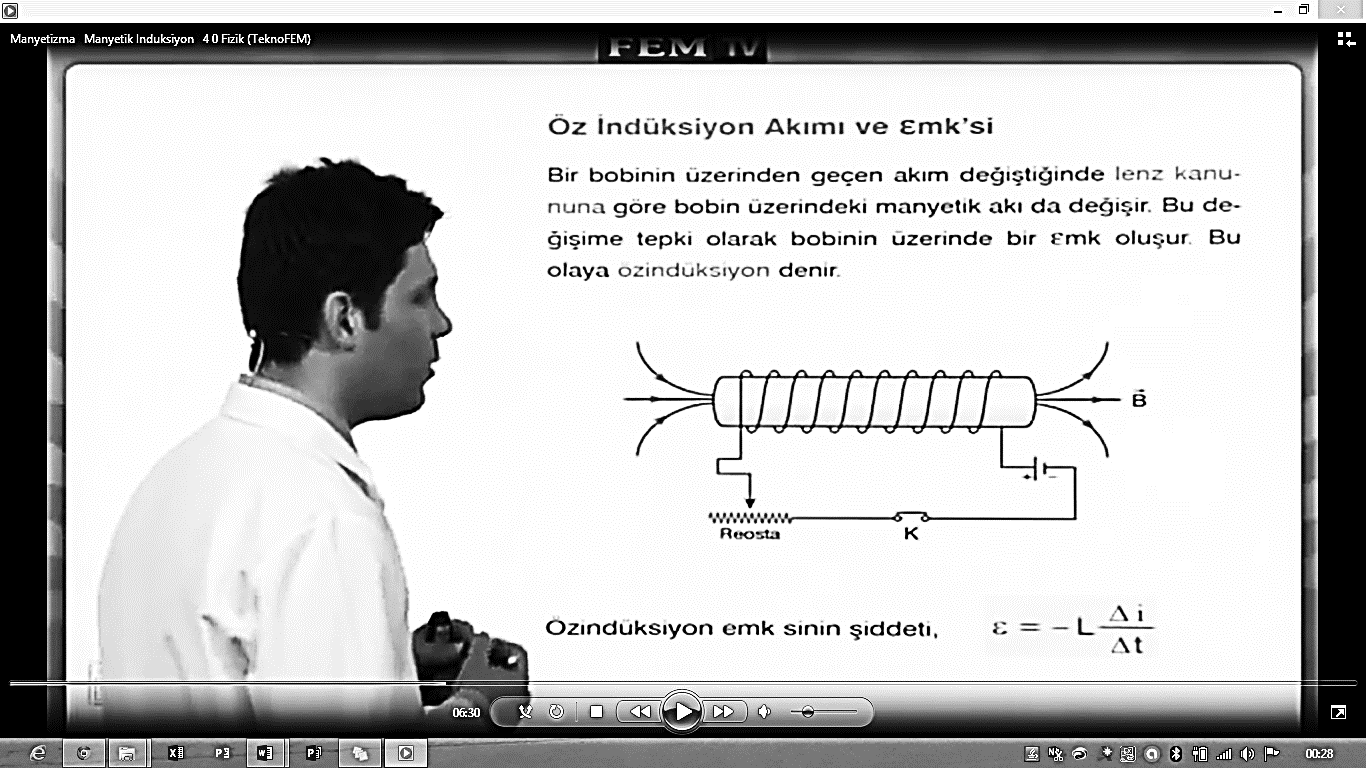 4)   5)  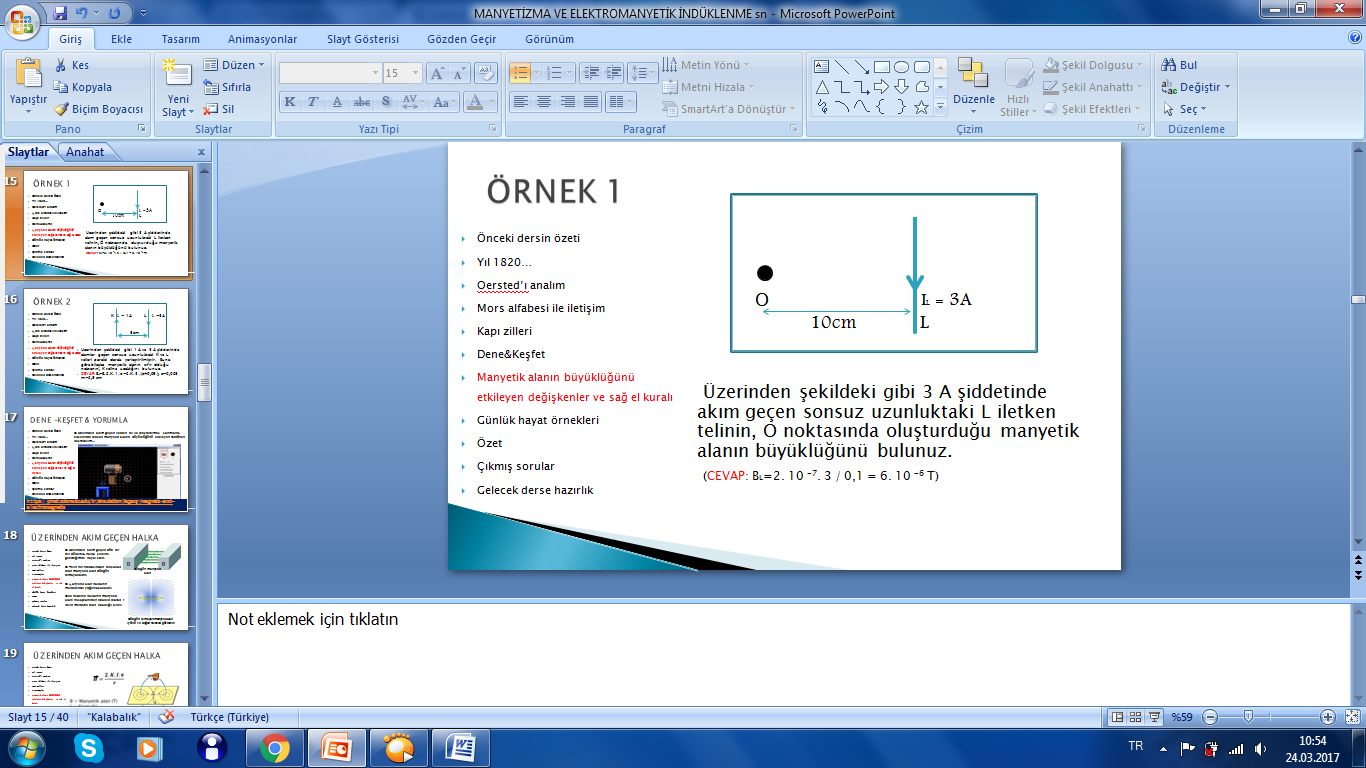 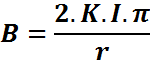 1)   Üzerinden şekildeki gibi 3 A akım geçen sonsuz uzunluktaki L iletken telinin, O noktasında oluşturduğu manyetik alanın büyüklüğünü bulunuz.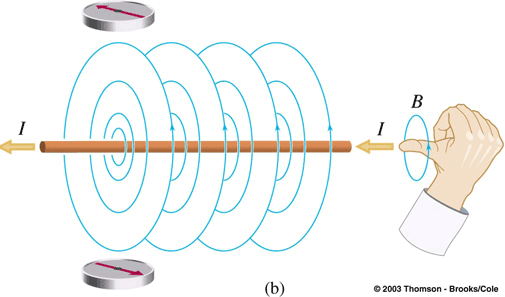 2) Üzerinden şekildeki gibi 1 A ve 3 A değerinde akımlar geçen sonsuz uzunluktaki K ve L telleri paralel olarak yerleştirilmiştir. Buna göre bileşke manyetik alanın sıfır olduğu noktanın, K teline uzaklığını bulunuz.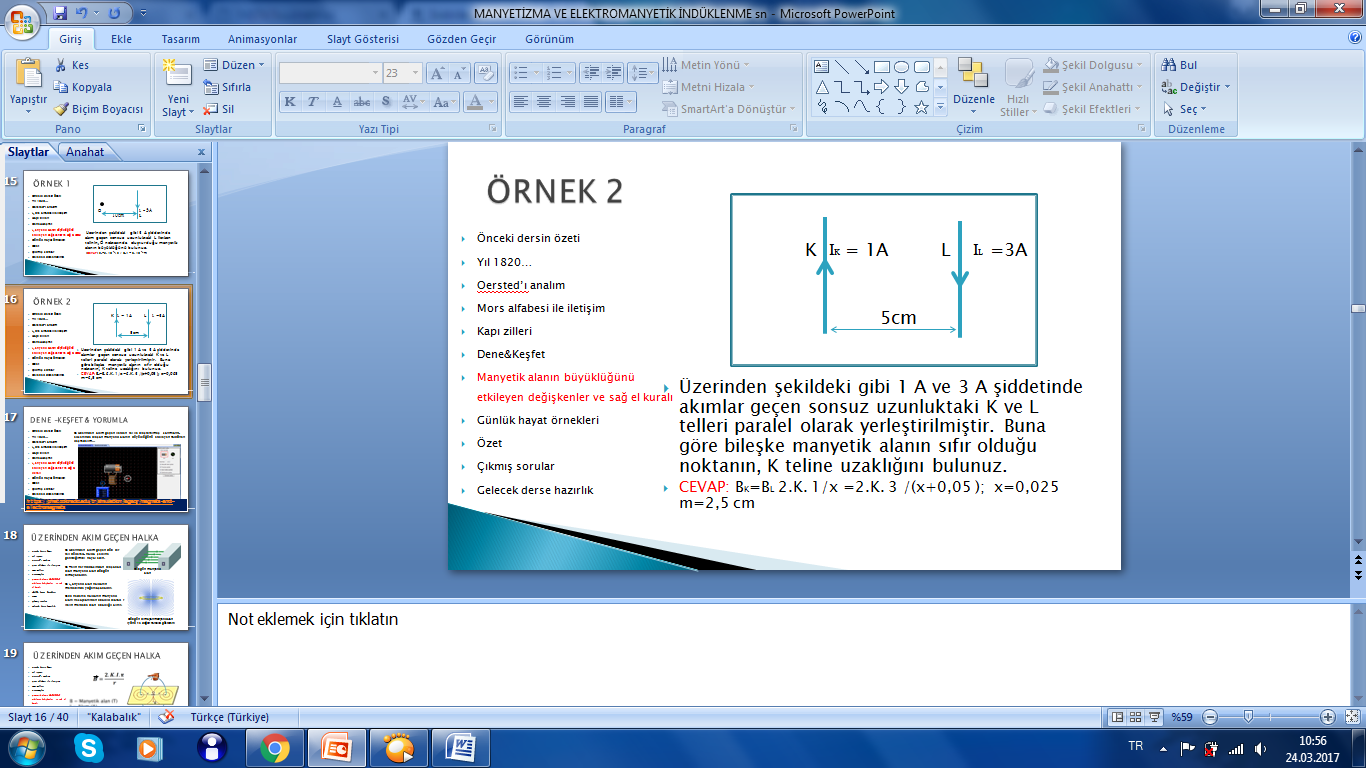 3) Yukarıda verilen 1 m yarıçaplı, X halkasından şekilde gösterilen yönde, 4 A değerinde akım geçiyor. Buna göre halkanın merkezinde bulunan O noktasındaki manyetik alanın büyüklüğü kaç Tesla olur?    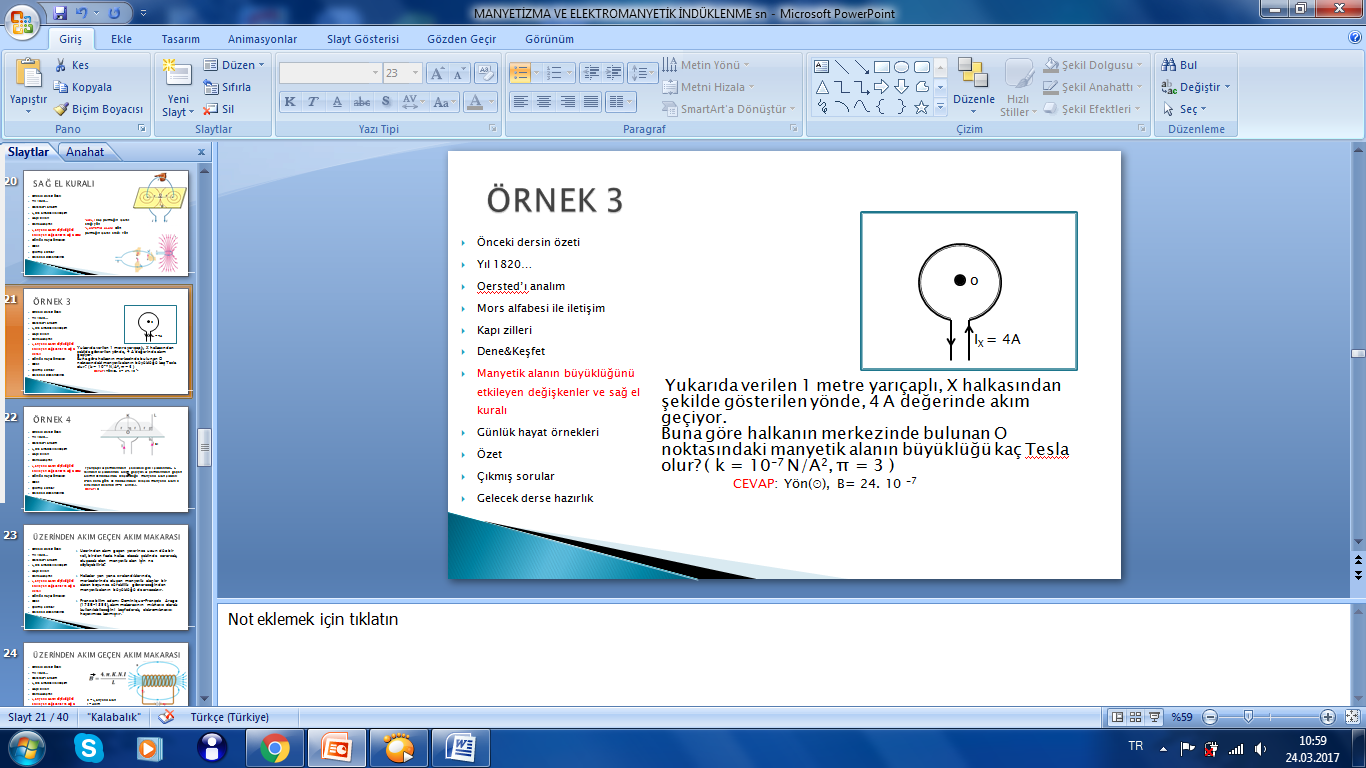 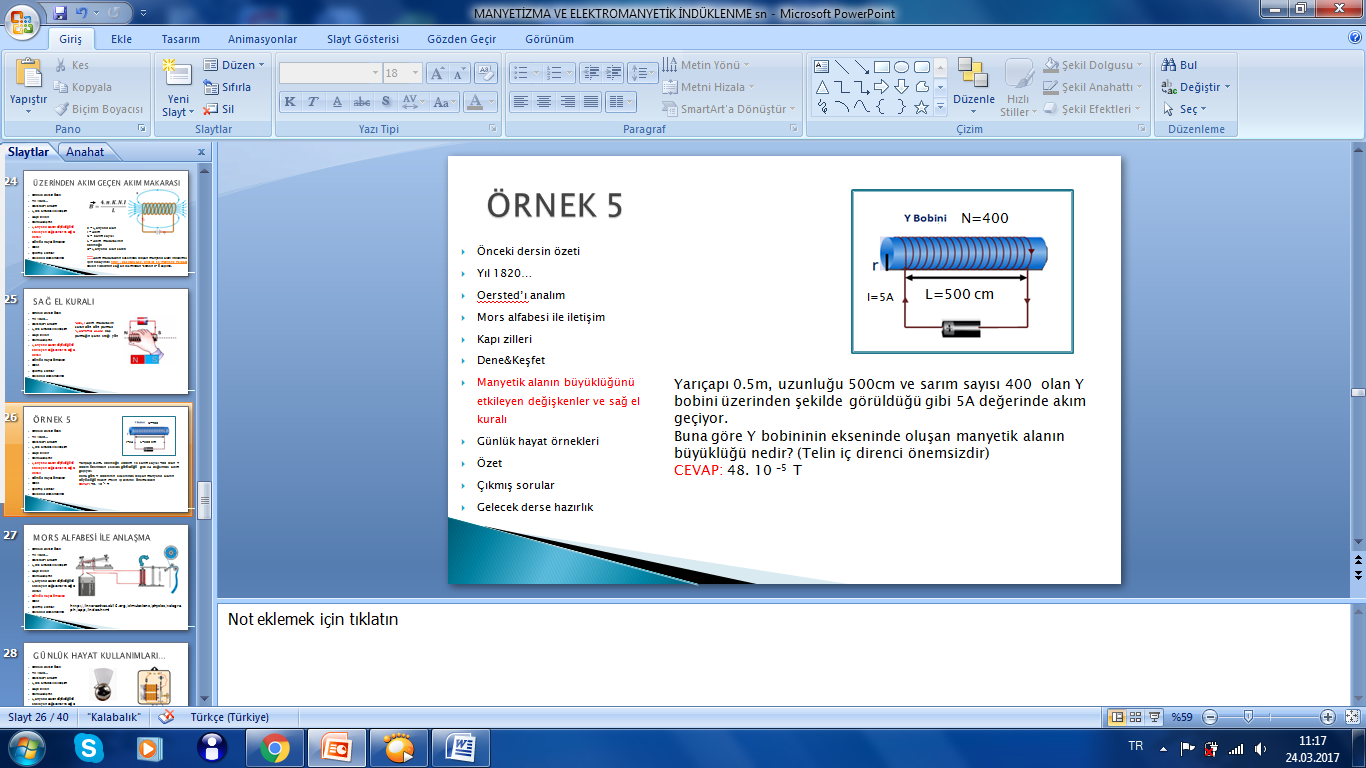 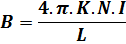 4)   Yarıçapı 0,5m, uzunluğu 500cm ve sarım sayısı 400  olan Y bobini üzerinden şekilde görüldüğü gibi 5A değerinde akım geçiyor. Buna göre Y bobininin ekseninde oluşan manyetik alanın büyüklüğü nedir? 